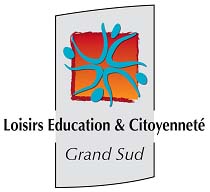 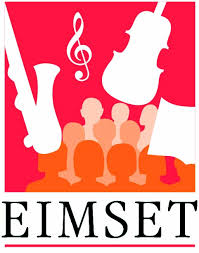 EVEILMaëva DEL PINO